Πρόταση Αξιοποίησης Επάθλου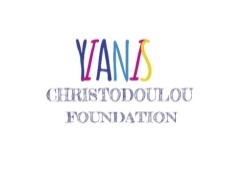 Παγκύπριος Διαγωνισμός του Ιδρύματος ‘Yianis Christodoulou Foundation’ με τίτλο ‘Helping Chrildren – HANDS UP FOR ALL’ΜΕΡΟΣ Α’:ΜΕΡΟΣ Β’ΔΗΛΩΣΗ ΣΥΜΜΕΤΟΧΗΣ ...................................................................................... (όνομα σχολείο) επιθυμεί να συμμετάσχει στον Διαγωνισμό Αφίσας του Ιδρύματος ‘Yianis Christodoulou Foundation’ με τίτλο ‘Helping Chrildren – HANDS UP FOR ALL’. Επισυνάπτονται τα ακόλουθα:Το/Η …..……………………………………………………………………………………………… (παρακαλώ συμπληρώστε ανάλογα για το έργο που αποστέλλεται π.χ. το φιλμάκι, η αφίσα, το παραμύθι κτλ.)  που έχει/ουν δημιουργηθεί από τους μαθητές/ τριες  ή από την ομάδα/ τάξη ……………………………… (παρακαλώ συμπληρώστε ανάλογα) και πληρούν τους κανονισμούς του διαγωνισμού.Ονόμα/τα μαθτή/τριας/των που έχει/έχουν εμπλακεί στη δημιουργία του έργου:Συγκατάθεση γονιών/κηδεμόνων για συμμετοχή στο διαγωνισμό και για δημοσιοποίηση του ονόματος/των ονομάτων του/της/των μαθητή/τριας/των.Πρόταση αξιοποίησης επάθλου κατάλληλα συμπληρωμένο.Όνομα σχολείου _______________________________________________________________Α.1. ΓΕΝΙΚΕΣ ΠΛΗΡΟΦΟΡΙΕΣ Α.1. ΓΕΝΙΚΕΣ ΠΛΗΡΟΦΟΡΙΕΣ ΟΝΟΜΑ ΣΧΟΛΕΙΟΥΔΙΕΥΘΥΝΣΗ ΣΧΟΛΕΙΟΥΤΗΛΕΦΩΝΟ ΣΧΟΛΕΙΟΥΗΛΕΚΤΡΟΝΙΚΗ ΔΙΕΥΘΥΝΣΗΙΣΤΟΣΕΛΙΔΑΑΛΛΑ ΜΕΣΑ ΚΟΙΝΩΝΙΚΗΣ ΔΙΚΤΥΩΣΗΣ ( π.χ. FB)Α.2. ΠΛΗΡΟΦΟΡΙΕΣ ΥΠΕΥΘΥΝΟΥ ΕΚΠΑΙΔΕΥΤΙΚΟΥ ΓΙΑ ΤΟΝ ΔΙΑΓΩΝΙΣΜΟΑ.2. ΠΛΗΡΟΦΟΡΙΕΣ ΥΠΕΥΘΥΝΟΥ ΕΚΠΑΙΔΕΥΤΙΚΟΥ ΓΙΑ ΤΟΝ ΔΙΑΓΩΝΙΣΜΟΟΝΟΜΑΤΕΠΩΝΥΜΟΘΕΣΗ ΣΤΟ ΣΧΟΛΕΙΟ ΤΗΛΕΦΩΝΟ ΕΠΙΚΟΙΝΩΝΙΑΣΗΛΕΚΤΡΟΝΙΚΗ ΔΙΕΥΘΥΝΣΗΟΝΟΜΑΤΕΠΩΝΥΜΟ ΔΙΕΥΘΥΝΤΗ/ΝΤΡΙΑΣ ΚΑΙ ΤΗΛΕΦΩΝΟ ΕΠΙΚΟΙΝΩΝΙΑΣ (ΣΕ ΠΕΡΙΠΤΩΣΗ ΠΟΥ ΔΕΝ ΕΙΝΑΙ Ο ΥΠΕΥΘΥΝΟΣ ΤΟΥ ΔΙΑΓΩΝΙΣΜΟΥ)Α.3. ΠΕΡΙΓΡΑΦΗ ΣΧΟΛΕΙΟΥΑ.3. ΠΕΡΙΓΡΑΦΗ ΣΧΟΛΕΙΟΥΓΕΝΙΚΕΣ ΠΛΗΡΟΦΟΡΙΕΣ (Σύντομο ιστορικό του σχολείου, παρούσα κατάσταση και προβλέψεις για το μέλλον (αυξητική τάση, κοινωνικοοικονομικό υπόβαθρο, αναπτυσσόμενη περιοχή κ.λπ.)ΠΕΡΙΓΡΑΦΗ ΣΧΟΛΕΙΟΥ (κτίριο, αίθουσες, ειδικές αίθουσες, εξοπλισμός κ.λπ.)ΑΡΙΘΜΗΤΙΚΑ ΔΕΔΟΜΕΝΑ:(αριθμό μαθητών, εκπαιδευτικών, τάξεων κ.λ.π.)ΠΡΟΤΑΣΗ ΑΞΙΟΠΟΙΗΣΗΣ ΕΠΑΘΛΟΥ – ΒΡΑΒΕΙΟΥ(ΠΑΡΑΚΑΛΕΙΣΤΕ ΟΠΩΣ ΣΥΜΠΛΗΡΩΣΕΤΕ ΚΑΙ ΤΙΣ ΤΡΕΙΣ ΠΡΟΤΑΣΕΙΣ)ΠΡΟΤΑΣΗ ΑΞΙΟΠΟΙΗΣΗΣ ΕΠΑΘΛΟΥ – ΒΡΑΒΕΙΟΥ(ΠΑΡΑΚΑΛΕΙΣΤΕ ΟΠΩΣ ΣΥΜΠΛΗΡΩΣΕΤΕ ΚΑΙ ΤΙΣ ΤΡΕΙΣ ΠΡΟΤΑΣΕΙΣ)ΠΡΟΤΑΣΗ ΑΞΙΟΠΟΙΗΣΗΣ ΕΠΑΘΛΟΥ – ΒΡΑΒΕΙΟΥ(ΠΑΡΑΚΑΛΕΙΣΤΕ ΟΠΩΣ ΣΥΜΠΛΗΡΩΣΕΤΕ ΚΑΙ ΤΙΣ ΤΡΕΙΣ ΠΡΟΤΑΣΕΙΣ)ΠΡΟΤΑΣΗ ΑΞΙΟΠΟΙΗΣΗΣ ΕΠΑΘΛΟΥ – ΒΡΑΒΕΙΟΥ(ΠΑΡΑΚΑΛΕΙΣΤΕ ΟΠΩΣ ΣΥΜΠΛΗΡΩΣΕΤΕ ΚΑΙ ΤΙΣ ΤΡΕΙΣ ΠΡΟΤΑΣΕΙΣ)1ο ΒΡΑΒΕΙΟ - €10,0001ο ΒΡΑΒΕΙΟ - €10,0001ο ΒΡΑΒΕΙΟ - €10,0001ο ΒΡΑΒΕΙΟ - €10,000ΛΕΠΤΟΜΕΡΗΣ ΠΕΡΙΓΡΑΦΗ ΤΗΣ ΠΡΟΤΑΣΗΣ - ΕΙΣΗΓΗΣΗΣ (προτεινόμενος εξοπλισμός για Φυσική Αγωγή ή και έργο κ.λ.π.)ΛΕΠΤΟΜΕΡΗΣ ΠΕΡΙΓΡΑΦΗ ΤΗΣ ΠΡΟΤΑΣΗΣ - ΕΙΣΗΓΗΣΗΣ (προτεινόμενος εξοπλισμός για Φυσική Αγωγή ή και έργο κ.λ.π.)ΠΛΗΡΗΣ ΑΙΤΙΟΛΟΓΗΣΗ ΤΗΣ ΠΡΟΤΑΣΗΣ(λόγοι, τεκμηρίωση, ανάγκες, ελλείψεις, σύνδεση με άλλους στόχους, πολιτική κ.λ.π)ΠΛΗΡΗΣ ΑΙΤΙΟΛΟΓΗΣΗ ΤΗΣ ΠΡΟΤΑΣΗΣ(λόγοι, τεκμηρίωση, ανάγκες, ελλείψεις, σύνδεση με άλλους στόχους, πολιτική κ.λ.π)ΚΟΣΤΟΛΟΓΗΣΗ(προβλεπόμενο κόστος, προσφορές, στοιχεία, προδιαγραφές κ.λ.π.) ΚΟΣΤΟΛΟΓΗΣΗ(προβλεπόμενο κόστος, προσφορές, στοιχεία, προδιαγραφές κ.λ.π.) Οποιοδήποτε άλλο στοιχείο μπορεί να βοηθήσει την έγκριση του αίτηματος για αξιοποίηση του επάθλου σε μεταγενέστερο στάδιο.Οποιοδήποτε άλλο στοιχείο μπορεί να βοηθήσει την έγκριση του αίτηματος για αξιοποίηση του επάθλου σε μεταγενέστερο στάδιο.Οποιοδήποτε άλλο στοιχείο μπορεί να βοηθήσει την έγκριση του αίτηματος για αξιοποίηση του επάθλου σε μεταγενέστερο στάδιο.Οποιοδήποτε άλλο στοιχείο μπορεί να βοηθήσει την έγκριση του αίτηματος για αξιοποίηση του επάθλου σε μεταγενέστερο στάδιο.ΠΡΟΤΑΣΗ ΑΞΙΟΠΟΙΗΣΗΣ ΕΠΑΘΛΟΥ – ΒΡΑΒΕΙΟΥ(ΠΑΡΑΚΑΛΕΙΣΤΕ ΟΠΩΣ ΣΥΜΠΛΗΡΩΣΕΤΕ ΚΑΙ ΤΙΣ ΤΡΕΙΣ ΠΡΟΤΑΣΕΙΣ)ΠΡΟΤΑΣΗ ΑΞΙΟΠΟΙΗΣΗΣ ΕΠΑΘΛΟΥ – ΒΡΑΒΕΙΟΥ(ΠΑΡΑΚΑΛΕΙΣΤΕ ΟΠΩΣ ΣΥΜΠΛΗΡΩΣΕΤΕ ΚΑΙ ΤΙΣ ΤΡΕΙΣ ΠΡΟΤΑΣΕΙΣ)ΠΡΟΤΑΣΗ ΑΞΙΟΠΟΙΗΣΗΣ ΕΠΑΘΛΟΥ – ΒΡΑΒΕΙΟΥ(ΠΑΡΑΚΑΛΕΙΣΤΕ ΟΠΩΣ ΣΥΜΠΛΗΡΩΣΕΤΕ ΚΑΙ ΤΙΣ ΤΡΕΙΣ ΠΡΟΤΑΣΕΙΣ)ΠΡΟΤΑΣΗ ΑΞΙΟΠΟΙΗΣΗΣ ΕΠΑΘΛΟΥ – ΒΡΑΒΕΙΟΥ(ΠΑΡΑΚΑΛΕΙΣΤΕ ΟΠΩΣ ΣΥΜΠΛΗΡΩΣΕΤΕ ΚΑΙ ΤΙΣ ΤΡΕΙΣ ΠΡΟΤΑΣΕΙΣ)2ο ΒΡΑΒΕΙΟ - €5,0002ο ΒΡΑΒΕΙΟ - €5,0002ο ΒΡΑΒΕΙΟ - €5,0002ο ΒΡΑΒΕΙΟ - €5,000ΛΕΠΤΟΜΕΡΗΣ ΠΕΡΙΓΡΑΦΗ ΤΗΣ ΠΡΟΤΑΣΗΣ - ΕΙΣΗΓΗΣΗΣ (προτεινόμενος εξοπλισμός για Φυσική Αγωγή ή και έργο κ.λ.π.)ΛΕΠΤΟΜΕΡΗΣ ΠΕΡΙΓΡΑΦΗ ΤΗΣ ΠΡΟΤΑΣΗΣ - ΕΙΣΗΓΗΣΗΣ (προτεινόμενος εξοπλισμός για Φυσική Αγωγή ή και έργο κ.λ.π.)ΠΛΗΡΗΣ ΑΙΤΙΟΛΟΓΗΣΗ ΤΗΣ ΠΡΟΤΑΣΗΣ(λόγοι, τεκμηρίωση, ανάγκες, ελλείψεις, σύνδεση με άλλους στόχους, πολιτική κ.λ.π)ΠΛΗΡΗΣ ΑΙΤΙΟΛΟΓΗΣΗ ΤΗΣ ΠΡΟΤΑΣΗΣ(λόγοι, τεκμηρίωση, ανάγκες, ελλείψεις, σύνδεση με άλλους στόχους, πολιτική κ.λ.π)ΚΟΣΤΟΛΟΓΗΣΗ(προβλεπόμενο κόστος, προσφορές, στοιχεία, προδιαγραφές κ.λ.π.) ΚΟΣΤΟΛΟΓΗΣΗ(προβλεπόμενο κόστος, προσφορές, στοιχεία, προδιαγραφές κ.λ.π.) Οποιοδήποτε άλλο στοιχείο μπορεί να βοηθήσει την έγκριση του αίτηματος για αξιοποίηση του επάθλου σε μεταγενέστερο στάδιο.Οποιοδήποτε άλλο στοιχείο μπορεί να βοηθήσει την έγκριση του αίτηματος για αξιοποίηση του επάθλου σε μεταγενέστερο στάδιο.Οποιοδήποτε άλλο στοιχείο μπορεί να βοηθήσει την έγκριση του αίτηματος για αξιοποίηση του επάθλου σε μεταγενέστερο στάδιο.Οποιοδήποτε άλλο στοιχείο μπορεί να βοηθήσει την έγκριση του αίτηματος για αξιοποίηση του επάθλου σε μεταγενέστερο στάδιο.ΠΡΟΤΑΣΗ ΑΞΙΟΠΟΙΗΣΗΣ ΕΠΑΘΛΟΥ – ΒΡΑΒΕΙΟΥ(ΠΑΡΑΚΑΛΕΙΣΤΕ ΟΠΩΣ ΣΥΜΠΛΗΡΩΣΕΤΕ ΚΑΙ ΤΙΣ ΤΡΕΙΣ ΠΡΟΤΑΣΕΙΣ)ΠΡΟΤΑΣΗ ΑΞΙΟΠΟΙΗΣΗΣ ΕΠΑΘΛΟΥ – ΒΡΑΒΕΙΟΥ(ΠΑΡΑΚΑΛΕΙΣΤΕ ΟΠΩΣ ΣΥΜΠΛΗΡΩΣΕΤΕ ΚΑΙ ΤΙΣ ΤΡΕΙΣ ΠΡΟΤΑΣΕΙΣ)ΠΡΟΤΑΣΗ ΑΞΙΟΠΟΙΗΣΗΣ ΕΠΑΘΛΟΥ – ΒΡΑΒΕΙΟΥ(ΠΑΡΑΚΑΛΕΙΣΤΕ ΟΠΩΣ ΣΥΜΠΛΗΡΩΣΕΤΕ ΚΑΙ ΤΙΣ ΤΡΕΙΣ ΠΡΟΤΑΣΕΙΣ)3ο ΒΡΑΒΕΙΟ - €2,0003ο ΒΡΑΒΕΙΟ - €2,0003ο ΒΡΑΒΕΙΟ - €2,000ΛΕΠΤΟΜΕΡΗΣ ΠΕΡΙΓΡΑΦΗ ΤΗΣ ΠΡΟΤΑΣΗΣ - ΕΙΣΗΓΗΣΗΣ (προτεινόμενος εξοπλισμός για Φυσική Αγωγή ή και έργο κ.λ.π.)ΠΛΗΡΗΣ ΑΙΤΙΟΛΟΓΗΣΗ ΤΗΣ ΠΡΟΤΑΣΗΣ(λόγοι, τεκμηρίωση, ανάγκες, ελλείψεις, σύνδεση με άλλους στόχους, πολιτική κ.λ.π)ΚΟΣΤΟΛΟΓΗΣΗ(προβλεπόμενο κόστος, προσφορές, στοιχεία, προδιαγραφές κ.λ.π.) Οποιοδήποτε άλλο στοιχείο μπορεί να βοηθήσει την έγκριση του αίτηματος για αξιοποίηση του επάθλου σε μεταγενέστερο στάδιο.Οποιοδήποτε άλλο στοιχείο μπορεί να βοηθήσει την έγκριση του αίτηματος για αξιοποίηση του επάθλου σε μεταγενέστερο στάδιο.Οποιοδήποτε άλλο στοιχείο μπορεί να βοηθήσει την έγκριση του αίτηματος για αξιοποίηση του επάθλου σε μεταγενέστερο στάδιο.Α/ΑΟΝΟΜΑΤΕΠΩΝΥΜΟΤΑΞΗΗΜΕΡ. ΓΕΝ.ΣΥΓΚΑΤΑΘΕΣΗ ΓΟΝΙΟΥ Ή ΚΗΔΕΜΟΝΑΝΑΙ/ΟΧΙΟνοματεπώνυμο διευθυντή/τριας _______________________________________________Ημερομηνία___________________ΣφραγίδαΥπογραφή ____________